otc use in Norway for valerian root, ATC-code: N05C M09To gain OTC prescription status for a medicinal product an application in accordance with “A guideline on changing the classification for the supply of a medicinal product for human use” should be submitted.This substance report presents the preferred wording for PIL and packaging material for OTC prescription status in Norway.To make use of this report, the application for OTC prescription status must be: within the scope of what is already approved as OTC use for valerian root in Norwaycovered in the approved and/or sought SPC for the product in questionHerbal preparations with well-established use covered by the European Union herbal monograph on Valeriana officinalis L., radix published on www.ema.europa.euValerian root preparations with a Well-established use marketing authorisation(Article 10a of Directive 2001/83/EC) on the Norwegian market: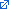 Coated tablets445 mg of extract (as dry extract) from Valeriana officinalis L., radix (valerian root). 200 mg of extract (as dry extract) from Valeriana officinalis L., radix (valerian root).Package leaflet  informationIndications according to national decisions: Voksne og barn over 12 år: lindrer mild uro og søvnforstyrrelser. Labelling informationIndications:The indication should be written as in the PIL. Pack size Approved (date): 24.10.2017Pharmaceutical form StrengthMaximum pack sizeCoated tabletsN/A240 tablets